附件2天津商业大学2020届毕业生专业分布表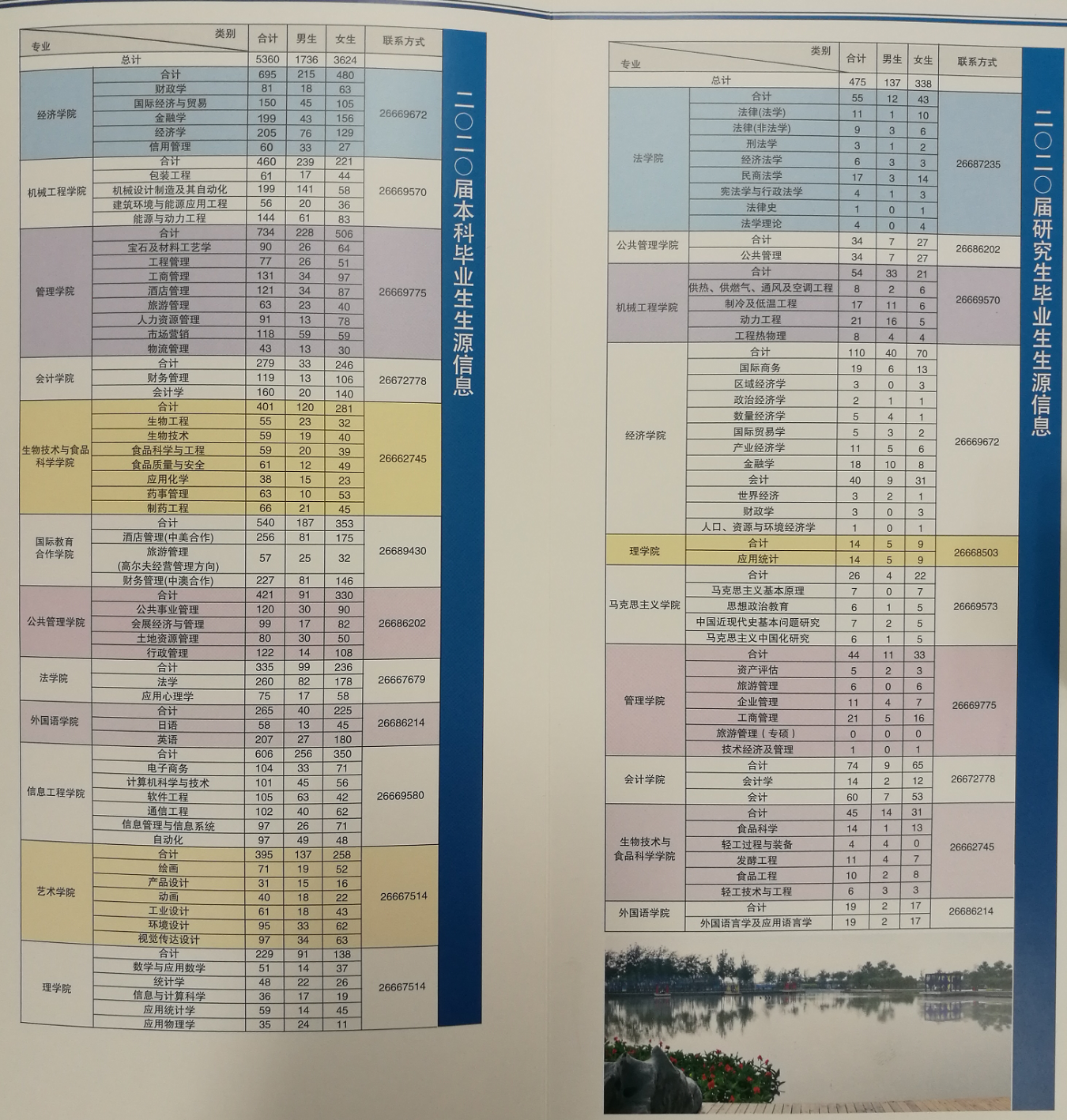 